„ORTOGRAFICZNE POTYCZKI” już po raz XIIStowarzyszenie „Razem dla Wilkowic” serdecznie zaprasza mieszkańców naszej Gminy do udziału w konkursie ortograficznym.Termin: piątek 23 października 2020r.Miejsce: Szkoła Podstawowa nr 2 im. Królowej Jadwigi w Wilkowicach, ul. Szkolna 8Rozpoczęcie: godz. 17.00Czas trwania: 45 minRejestracja: w dniu konkursu od godz.16.45UWAGA!Konkurs będzie przebiegał w reżimie sanitarnym, stąd dodatkowe informacje:Przeprowadzenie konkursu uzależnione od tego, czy w dniu 23.10.2020 szkoła będzie pracowała w trybie normalnym.Nie odbędzie się wspólne powitanie uczestników.Rejestracja w wyznaczonych salach wg grupy wiekowej.Opiekunowie i osoby towarzyszące nie mogą wejść na teren szkoły.Wszystkich obowiązują maseczki.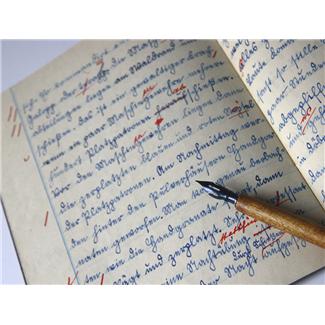 RegulaminPATRONAT: Biblioteka Publiczna w Wilkowicach.Referat Kultury, Sportu i Promocji Gminy.PATRONAT MEDIALNY: „Głos Gminy Wilkowice”.ORGANIZATORZY: Stowarzyszenie „RAZEM dla WILKOWIC”.CELE DYKTANDA:- krzewienie i publikowanie poprawnej polszczyzny;- rozbudzanie motywacji do pogłębiania wiedzy i umiejętności ortograficznych;- zdrowa rywalizacja w „ortograficznych potyczkach”.ZASADY UCZESTNICTWA W DYKTANDZIE:Konkurs jest adresowany do mieszkańców Gminy Wilkowice.Udział w DYKTANDZIE jest bezpłatny, dobrowolny i oznacza przyjęcie w pełni zasad niniejszego regulaminu.Uczestnicy będą podzieleni na trzy grupy wiekowe:- uczniowie kl. IV – VI szkół podstawowych,- uczniowie kl. VII –VIII szkół podstawowych oraz kl. I liceum, technikum,- Uczniowie od kl. II liceum, technikum oraz pozostali mieszkańcy Gminy Wilkowice.Druk zgłoszenia do pobrania: dla uczniów w sekretariacie szkoły, do której uczęszcza, dla pozostałych osób ze strony internetowej gminy (pod ogłoszeniem) lub z gazety gminnej. Wręczenie nagród odbędzie się na komisji ds. Oświaty i Kultury w grudniu 2020 roku. Osoby łamiące zasady określone w niniejszym regulaminie zostaną wykluczone z udziału w konkursie. Nagradzane będą miejsca: pierwsze, drugie i trzeci (w każdej grupie wiekowej). W przypadkach uzasadnionych Jury, w porozumieniu z organizatorami, może przyznać wyróżnienia. Tytuł MISTRZA „ORTOGRAFICZNYCH  POTYCZEK” i nagrodę otrzyma osoba, która tekst dyktanda (w swojej grupie wiekowej) napisze bezbłędnie. Wgląd do własnej pracy będzie możliwy w terminie późniejszym, podanym przez organizatorów po zakończeniu imprezy.PRZEBIEG DYKTANDA I KRYTERIA OCENYTekst będzie czytany zdaniami, bez powtarzania. Pod- czas pisania dyktanda nie wolno korzystać z żadnych pomocy naukowych, urządzeń elektronicznych (telefony komórkowe, notesy, laptopy) i słowników oraz porozumiewać się z innymi uczestnikami, opuszczać sali przed oddaniem pracy. Oceniana będzie także interpunkcja. Nie wolno pisać dyktowanego tekstu literami drukowanymi.Nieczytelny i niejednoznaczny zapis słowa i znakuinterpunkcyjnego będzie rozstrzygany na niekorzyść piszącego. Ewentualne poprawki i skreślenia muszą być wyraźnie zaznaczone. W poprawkach nie można używać liter drukowanych.INFORMACJE DODATKOWE:1. Ogłoszenie wyników w ostatnim tegorocznym numerze „Głosu Gminy Wilkowice” i na stronie internetowej Gminy Wilkowice.2. Tekst dyktanda zostanie opracowany zgodnie z zasadami pisowni i interpunkcji zawartych w Wielkim Słowniku Ortograficznym PWN, Warszawa 2019, wyd.4, reakcja naukowa Edward Polański.3. Dla najlepszych organizatorzy zapewniają atrakcyjne nagrody.4. Dla wszystkich uczestników przewidziany jest słodki dodatek.5. Organizatorzy zastrzegają sobie prawo do zmian w Regulaminie, jeżeli nastąpi taka konieczność.6. Regulamin na stronie internetowej Gminy Wilkowice (pod ogłoszeniem konkursu).Gorąco zachęcamy do udziału w Dyktandzie!W imieniu organizatorówPrezes Stowarzyszenia- - - - - - - - - - - - - - - - - - - - - - - - - - - - - - - - 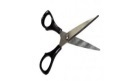 Formularz zgłoszeniowy XII edycji Dyktanda z języka polskiegoNazwisko .........................................................................Imię ..................................................................................Szkoła …………………………………………………..Adres zamieszkania .........................................................Telefon kontaktowy ……………………………………Kategoria .........................................................................Zasady zawarte w regulaminie są mi znane.  ..........................................................                                                                      podpis